УПРАВЛЕНИЕ  ФИНАНСОВ  АДМИНИСТРАЦИИ  ДОБРИНСКОГО МУНИЦИПАЛЬНОГО   РАЙОНА                                П Р И К А З         п.  Добринка26 декабря 2014 года                                                                             № 65О внесении изменений в приказ управленияфинансов администрации Добринскогомуниципального района от 17 ноября 2010 года№ 23 «Об утверждения Порядка передачи управлениюфинансов Липецкой области и управлению финансов администрации Добринского муниципального районаинформации о долговых обязательствах, отраженныхв муниципальных долговых книгах муниципальныхобразований Добринского муниципального района»         В целях совершенствования процедуры передачи управлению финансов  Липецкой области информации о долговых обязательствах, отраженной в муниципальных долговых книгах муниципальных образований,п р и к а з ы в а ю:        1. Внести в приказ управления финансов администрации Добринского муниципального района от 17 ноября 2010 года № 23 «Об утверждения Порядка передачи управлению финансов Липецкой области и управлению финансов администрации Добринского муниципального района информации о долговых обязательствах, отраженных в муниципальных долговых книгах муниципальныхобразований Добринского муниципального района» (газета «Добринские вести», 2010 год, 12 декабря) следующие изменения:           в приложении к приказу:        1) в пункте 3 после слов «в электронном виде и» дополнить словом «(или)»;        2) абзац третий пункта 5 признать утратившим силу;3) пункт 6 изложить в следующей редакции:        «Информация из долговых книг в электронном виде представляется в программе «Свод-Смарт» (код формы 690L 2) cприменением электронно-цифровой подписи ежемесячно нарастающим итогом не позднее 3 числа месяца, следующего за отчетным.»;         4) пункт 7 изложить в следующей редакции:«Информация из долговых книг за отчетный финансовый год на бумажном носителе, заверенная подписью руководителя финансового органа муниципального образования, представляется в управление финансов Липецкой области не позднее 15 января года, следующего за отчетным, средствами почтовой связи или курьером.».         2. Бюджетному отделу (Гордеевой М.Т.) обеспечить опубликование настоящего приказа в газете «Добринские вести» и в сети Интернет на официальном сайте администрации Добринского муниципального района.Заместитель главы администрации муниципального  района -начальник управления финансов                                                          В.Т. Неворова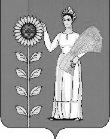 